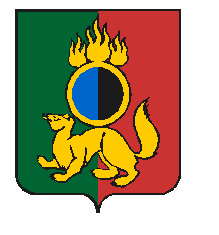 РОССИЙСКАЯ  ФЕДЕРАЦИЯСВЕРДЛОВСКАЯ  ОБЛАСТЬПЕРВОУРАЛЬСКАЯ  ГОРОДСКАЯ  ДУМАРЕШЕНИЕ27 июля 2017 года									№ 667О внесении изменений в Правила землепользования и застройки территории городского округа Первоуральск Свердловской области, утвержденные решением Первоуральской городской Думы                                 от 26 августа 2010 года № 241                              В целях соблюдения прав и законных интересов жителей городского округа Первоуральск, создания условий для устойчивого развития территорий, сохранения окружающей среды и объектов культурного наследия, создания условий для привлечения инвестиций и в соответствии                    со статьями 31-33 Градостроительного кодекса Российской Федерации                           от 29 декабря 2004 года № 190-ФЗ, рассмотрев протокол и заключение                              о результатах публичных слушаний, утвержденное постановлением Главы городского округа Первоуральск от 12 июля 2017 года № 44, руководствуясь статьей 23 Устава городского округа Первоуральск, Первоуральская городская ДумаРЕШИЛА:1. Внести в часть II карты градостроительного зонирования Правил землепользования и застройки территории городского округа Первоуральск Свердловской области, утвержденные решением Первоуральской городской Думы от 26 августа 2010 года № 241  (в редакции решений Первоуральской городской Думы от 22 декабря  2011 года № 446,                                                       от 28 февраля 2013 года № 33, от 29 мая 2014 года № 144,                                               от 29 мая 2014 года № 145, от 26 июня 2014 года,                                                   от 31 июля 2014 года № 175, от 25 декабря 2014 года № 245,                                     от 29 января 2015 года № 255, от 28 мая 2015 года № 296,                                                 от 28 мая 2015 года № 297, от 28 мая 2015 года № 298,                                                 от 30 июля 2015 года № 332, от 24 сентября 2015 года № 349,                                     от 24 сентября 2015 года № 350, от 26 ноября 2015 года № 366,                                     от 25 февраля 2016 года № 415, от 28 апреля 2016 года № 428, от 28 июля 2016 года № 489, от 22 декабря 2016 года № 539, от 30 марта 2017 года                      № 589, от 29 июня 2017 года № 629), следующие изменения:1) город Первоуральск, район промышленной площадки: заменить зону                  Р-1(2) (зона городских лесов, лесопарков (эксплуатационные леса)                          на зону П-5 (производственная зона 5-го класса), земельный участок                            в кадастровом квартале 66:58:0111013, согласно схеме;2) поселок Вересовка, улица Вересовка: заменить зоны: ОД(К) (комплексная общественно-деловая зона), ОД(С-3) (зона спортивных комплексов), Р-2 (зона городских парков, скверов, садов) на зону Ж-3 (зона среднеэтажных и многоэтажных многоквартирных жилых домов), территория в кадастровом квартале 1501001, согласно схеме;3) поселок Вересовка, улица Вересовка: заменить зоны Ж-2(зона малоэтажных многоквартирных жилых домов), Р-2 (зона городских парков, скверов, садов) на зону Ж-3 (зона среднеэтажных и многоэтажных многоквартирных жилых домов), территория в кадастровом квартале 1501001, согласно схеме.2. Опубликовать настоящее решение в «Вестнике Первоуральской городской Думы» и обнародовать на сайте Первоуральской городской Думы (www.prvduma.ru).3. Контроль исполнения настоящего решения возложить на Комитет                      по градообразующей политике (В.Г. Чертищев).Глава городского округа Первоуральск	                                          Н.Е. КозловДата подписания:			                           «____»___________2017 г.